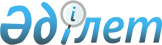 О внесении изменения в постановление акимата Жалагашского района от 20 февраля 2015 года № 22 "Об утверждении Положения коммунального государственного учреждения "Жалагашский районный отдел архитектуры и градостроительства"
					
			Утративший силу
			
			
		
					Постановление Жалагашского районного акимата Кызылординской области от 21 января 2016 года № 8. Зарегистрировано Департаментом юстиции Кызылординской области 11 февраля 2016 года № 5348. Утратило силу постановлением акимата Жалагашского района Кызылординской области от 11 мая 2016 года № 95      Сноска. Утратило силу постановлением акимата Жалагашского района Кызылординской области от 11.05.2016 № 95 (вступает в силу с 14.05.2016).

      В соответствии с Законом Республики Казахстан от 24 марта 1998 года “О нормативных правовых актах” и Законом Республики Казахстан от 23 января 2001 года “О местном государственном управлении и самоуправлении в Республике Казахстан” акимат Жалагашского района ПОСТАНОВЛЯЕТ: 

      1. Внести в постановление акимата Жалагашского района от 20 февраля 2015 года № 22  “Об утверждении Положения коммунального государственного учреждения “Жалагашский районный отдел архитектуры и градостроительства” (зарегистрированный в Реестре государственной регистрации нормативных правовых актов за №4903, опубликованный 12 марта 2015 года в информационно-правовой системе “Әділет”) следующее изменение:

      в Положении коммунального государственного учреждения “Жалагашский районный отдел архитектуры и градостроительства”, утвержденным указанным постанавлением:

      пункт 9 в разделе “1. Общие положения” изложить в новой редакции:

      “9. Местонахождение юридического лица: индекс 120200, Республика Казахстан, Кызылординская область, Жалагашский район, поселок Жалагаш, улица Желтоксан № 3.”.

      2. Настоящее постановление вводится в действие со дня первого официального опубликования. 


					© 2012. РГП на ПХВ «Институт законодательства и правовой информации Республики Казахстан» Министерства юстиции Республики Казахстан
				
      Аким Жалагашского района

Т. Дуйсебаев
